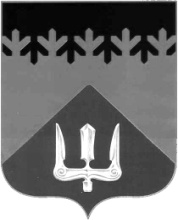 СОВЕТ ДЕПУТАТОВВОЛХОВСКОГО МУНИЦИПАЛЬНОГО РАЙОНАЛЕНИНГРАДСКОЙ ОБЛАСТИРЕШЕНИЕот  29  ноября  2023  года                                                                                  №  86В целях обеспечения реализации и защиты прав и свобод человека и гражданина, прав и законных интересов общественных объединений и иных негосударственных некоммерческих организаций, в соответствии с Федеральным законом от 06.10.2003 № 131-ФЗ «Об общих принципах организации местного самоуправления в Российской Федерации», Федеральным законом от 21.07.2014 № 212-ФЗ  «Об основах общественного контроля в Российской Федерации» , Областным законом Ленинградской области от 13.11.2015 № 114-оз  «Об общественном контроле в Ленинградской области», Уставом Волховского муниципального района, Положением об Общественной палате Волховского муниципального района Ленинградской области, утвержденным решением Совета депутатов Волховского муниципального района от 20.06.2018 № 28 (с изменениями), Совет депутатов Волховского муниципального района Ленинградской областирешил:1. Инициировать формирование третьего состава Общественной палаты Волховского муниципального района Ленинградской области.2. Утвердить Порядок приема документов от общественных объединений и иных некоммерческих организаций, их перечень, порядок составления списка в члены третьего состава Общественной палаты Волховского муниципального района Ленинградской области, согласно Приложению к настоящему решению.3. Установить дату начала приема документов от общественных объединений и иных некоммерческих организаций – 05 декабря 2023 года.4. Разместить информацию о формировании третьего состава Общественной палаты Волховского муниципального района на официальном сайте Совета депутатов Волховского муниципального района в информационно-телекоммуникационной сети «Интернет».5. Настоящее решение вступает в силу на следующий день после его опубликования в сетевом издании «Волховские огни».ГлаваВолховского муниципального районаЛенинградской области					                        Налетов А.А.Утвержденорешением Совета депутатовВолховского муниципального районаот 29 ноября 2023 года № 86Приложение Порядок приёма документов и составления списка кандидатов в члены третьего состава Общественной палаты Волховского муниципального района Ленинградской областиПорядок приема документов и составления списка кандидатов в члены третьего состава Общественной палаты Волховского муниципального района Ленинградской области (далее по тексту – Общественная палата) разработан в соответствии с Федеральным законом от 06.10.2003 № 131-ФЗ «Об общих принципах организации местного самоуправления в Российской Федерации», Федеральным законом от 21.07.2014 года № 212-ФЗ  «Об основах общественного контроля в Российской Федерации», Областным законом от 13.11.2015 года № 114-оз  «Об общественном контроле в Ленинградской области», решением Совета депутатов Волховского муниципального района от 20 июня 2018 года № 28 «Об утверждении Положения об Общественной палате Волховского муниципального района Ленинградской области» (с изменениями).Члены Общественной палаты Волховского муниципального района утверждаются из числа лиц, включенных в окончательный список кандидатов в члены Общественной палаты.В течение 30 дней с момента опубликования решения «Об инициировании формирования третьего состава Общественной палаты Волховского муниципального района Ленинградской области» руководящий орган общественного объединения и иной некоммерческой организации, определенный уставом общественного объединения и иной некоммерческой организации, вправе принять решение о выдвижении кандидата в третий состав Общественной палаты Волховского муниципального района. В качестве кандидата может быть выдвинуто любое лицо, удовлетворяющее требованиям Положения об Общественной палате, независимо от его членства в общественном объединении и иной некоммерческой организации.Общественное объединение, иная некоммерческая организация вправе выдвинуть только одного кандидата.Решения общественных объединений, иных некоммерческих объединений, действующих на территории Волховского муниципального района, о выдвижении кандидатов в третий состав Общественной палаты должны быть приняты уполномоченным на то органом в порядке, предусмотренном их уставами, регламентами, и оформлены решением (постановлением, выпиской из протокола заседания, собрания, конференции, съезда) с приложением основных сведений о кандидате биографического характера путем заполнения анкеты по форме согласно Приложения 1 к настоящему Порядку, заявления кандидата о его согласии войти в третий состав Общественной палаты и на обработку персональных данных по форме согласно Приложению 2 к настоящему Порядку, а также копии документов, подтверждающих указанные в анкете сведения.Документы, для составления окончательного списка кандидатов в члены третьего состава Общественной палаты по выбору могут быть поданы или направлены в Совет депутатов Волховского муниципального района (далее по тексту – Совет депутатов) лично или посредством почтовой связи на бумажном носителе, либо в форме электронных документов с использованием информационно-телекоммуникационной сети «Интернет» через электронную приёмную http://volsov.ru/priyomnaya/. 6. Окончательный список кандидатов с приложением копий документов, представленных в отношении каждого из кандидатов в члены третьего состава Общественной палаты, направляется сотрудниками аппарата Совета депутатов в адрес главы администрации муниципального района и председателя Общественной палаты.  7. Утверждение решением Совета депутатов и постановлением администрации по одной трети от установленного Положением об Общественной палате числа членов Общественной палаты осуществляется не позднее 15 рабочих дней со дня окончания срока приема документов.  В течение пяти первых дней из указанного периода соответствующее постановление издает глава администрации, а в течение последующих 10 дней принимает соответствующее решение Совет депутатов.8. Правовые акты Совета депутатов и администрации о назначении членов в третий состав Общественной палаты подлежат опубликованию в официальных средствах массовой информации Волховского муниципального района и размещению в сети Интернет на официальных сайтах соответствующего органа местного самоуправления Волховского муниципального района на следующий день с момента подписания.9. Оставшаяся треть от установленного Положением об Общественной палате числа членов Общественной палаты - представителей общественных объединений и иных некоммерческих организаций, действующих на территории муниципального образования, назначается решением членов Общественной палаты, назначенных Советом депутатов и администрацией, в срок и в порядке, установленном Регламентом Общественной палаты.Решением членов, назначенных Советом депутатов и администрацией, назначаются из списка кандидатов в члены третьего состава Общественной палаты. Указанное решение принимается в срок не позднее чем через 30 дней со дня опубликования решения Совета депутатов и постановления администрации о назначении членов Общественной палаты. Данное решение подлежит опубликованию в официальных источниках средств массовой информации Волховского муниципального района и сети Интернет на официальном сайте Общественной палаты.10. Кандидат в члены Общественной палаты вправе в любое время до его назначения членом Общественной палаты отозвать свое заявление о согласии на назначение членом Общественной палаты, подав письменное заявление в Общественную палату. В этом случае кандидат исключается из списка кандидатов в члены Общественной палаты.Приложение 1к Порядку приема документов и составления списка кандидатов в члены третьего состава Общественной палаты Волховского муниципального района Ленинградской области(Форма)Приложение 2к Порядку приема документов и составления списка кандидатов в члены третьего состава Общественной палаты Волховского муниципального района Ленинградской области(Форма)О формирования третьего состава Общественной палаты Волховского муниципального района Ленинградской областиАнкетакандидата в членытретьего состава Общественной палаты Волховского муниципального района Ленинградской областиАнкетакандидата в членытретьего состава Общественной палаты Волховского муниципального района Ленинградской областиАнкетакандидата в членытретьего состава Общественной палаты Волховского муниципального района Ленинградской областиАнкетакандидата в членытретьего состава Общественной палаты Волховского муниципального района Ленинградской областиАнкетакандидата в членытретьего состава Общественной палаты Волховского муниципального района Ленинградской областиАнкетакандидата в членытретьего состава Общественной палаты Волховского муниципального района Ленинградской областиАнкетакандидата в членытретьего состава Общественной палаты Волховского муниципального района Ленинградской области1.Место для фотографии(фамилия)(фамилия)(фамилия)(фамилия)Место для фотографии(имя)(имя)(имя)(имя)Место для фотографии(отчество)(отчество)(отчество)(отчество)Место для фотографииМесто для фотографии2.,(число, месяц, год рождения)(адрес места жительства)(адрес места жительства)(адрес места жительства)(адрес места жительства)3.(почтовый адрес для связи (с индексом), номер телефона, адрес электронной почты)(почтовый адрес для связи (с индексом), номер телефона, адрес электронной почты)(почтовый адрес для связи (с индексом), номер телефона, адрес электронной почты)(почтовый адрес для связи (с индексом), номер телефона, адрес электронной почты)(почтовый адрес для связи (с индексом), номер телефона, адрес электронной почты)(почтовый адрес для связи (с индексом), номер телефона, адрес электронной почты)(почтовый адрес для связи (с индексом), номер телефона, адрес электронной почты)4.(гражданство)(гражданство)(гражданство)(гражданство)(гражданство)(гражданство)(гражданство)5.(паспорт или документ, его заменяющий: вид документа, серия, номер, дата выдачи, кем выдан)(паспорт или документ, его заменяющий: вид документа, серия, номер, дата выдачи, кем выдан)(паспорт или документ, его заменяющий: вид документа, серия, номер, дата выдачи, кем выдан)(паспорт или документ, его заменяющий: вид документа, серия, номер, дата выдачи, кем выдан)(паспорт или документ, его заменяющий: вид документа, серия, номер, дата выдачи, кем выдан)(паспорт или документ, его заменяющий: вид документа, серия, номер, дата выдачи, кем выдан)(паспорт или документ, его заменяющий: вид документа, серия, номер, дата выдачи, кем выдан)6. Сведения об образовании, наличии ученой степени, ученого звания6. Сведения об образовании, наличии ученой степени, ученого звания6. Сведения об образовании, наличии ученой степени, ученого звания6. Сведения об образовании, наличии ученой степени, ученого звания6. Сведения об образовании, наличии ученой степени, ученого званияГод окончанияНаименование образовательного (научного) учрежденияНаименование образовательного (научного) учрежденияНаправление подготовки или специальность, квалификация, ученая степень, ученое званиеНаправление подготовки или специальность, квалификация, ученая степень, ученое звание7. Сведения о трудовой деятельности за последние 10 лет7. Сведения о трудовой деятельности за последние 10 лет7. Сведения о трудовой деятельности за последние 10 лет7. Сведения о трудовой деятельности за последние 10 летГод поступления и уходаМесто работыНаименование должностиНаименование должности8. Сведения об опыте общественной деятельности8. Сведения об опыте общественной деятельности8. Сведения об опыте общественной деятельностиПериодВид общественной деятельности и(или) должность, занимаемая позицияПримечание9. Сведения об участии в экспертных и совещательных органах, рабочих группах при государственных органах и органах местного самоуправления9. Сведения об участии в экспертных и совещательных органах, рабочих группах при государственных органах и органах местного самоуправления9. Сведения об участии в экспертных и совещательных органах, рабочих группах при государственных органах и органах местного самоуправленияГод начала и окончанияНаименование органа (группы)Примечание10.(награды, поощрения, сведения, подтверждающие соответствие установленным требованиям, а также дополнительная информация, которую кандидат желает сообщить о себе)(награды, поощрения, сведения, подтверждающие соответствие установленным требованиям, а также дополнительная информация, которую кандидат желает сообщить о себе)Подтверждаю:1) достоверность предоставленных сведений;Подтверждаю:1) достоверность предоставленных сведений;Подтверждаю:1) достоверность предоставленных сведений;Подтверждаю:1) достоверность предоставленных сведений;Подтверждаю:1) достоверность предоставленных сведений;Подтверждаю:1) достоверность предоставленных сведений;Подтверждаю:1) достоверность предоставленных сведений;Подтверждаю:1) достоверность предоставленных сведений;Подтверждаю:1) достоверность предоставленных сведений;2)являюсь,не являюсь членом общественного совета прине являюсь членом общественного совета прине являюсь членом общественного совета прине являюсь членом общественного совета прине являюсь членом общественного совета приином органе власти; 3) не являюсь лицом, замещающим государственную должность Российской Федерации, должность федеральной государственной службы, государственную должность субъектов Российской Федерации, должность государственной гражданской службы субъектов Российской Федерации, главы муниципального образования, выборную должность в органах местного самоуправления на постоянной основе, замещающим должность муниципальной службы, а также депутатом представительного органа местного самоуправленияином органе власти; 3) не являюсь лицом, замещающим государственную должность Российской Федерации, должность федеральной государственной службы, государственную должность субъектов Российской Федерации, должность государственной гражданской службы субъектов Российской Федерации, главы муниципального образования, выборную должность в органах местного самоуправления на постоянной основе, замещающим должность муниципальной службы, а также депутатом представительного органа местного самоуправленияином органе власти; 3) не являюсь лицом, замещающим государственную должность Российской Федерации, должность федеральной государственной службы, государственную должность субъектов Российской Федерации, должность государственной гражданской службы субъектов Российской Федерации, главы муниципального образования, выборную должность в органах местного самоуправления на постоянной основе, замещающим должность муниципальной службы, а также депутатом представительного органа местного самоуправленияином органе власти; 3) не являюсь лицом, замещающим государственную должность Российской Федерации, должность федеральной государственной службы, государственную должность субъектов Российской Федерации, должность государственной гражданской службы субъектов Российской Федерации, главы муниципального образования, выборную должность в органах местного самоуправления на постоянной основе, замещающим должность муниципальной службы, а также депутатом представительного органа местного самоуправленияином органе власти; 3) не являюсь лицом, замещающим государственную должность Российской Федерации, должность федеральной государственной службы, государственную должность субъектов Российской Федерации, должность государственной гражданской службы субъектов Российской Федерации, главы муниципального образования, выборную должность в органах местного самоуправления на постоянной основе, замещающим должность муниципальной службы, а также депутатом представительного органа местного самоуправленияином органе власти; 3) не являюсь лицом, замещающим государственную должность Российской Федерации, должность федеральной государственной службы, государственную должность субъектов Российской Федерации, должность государственной гражданской службы субъектов Российской Федерации, главы муниципального образования, выборную должность в органах местного самоуправления на постоянной основе, замещающим должность муниципальной службы, а также депутатом представительного органа местного самоуправленияином органе власти; 3) не являюсь лицом, замещающим государственную должность Российской Федерации, должность федеральной государственной службы, государственную должность субъектов Российской Федерации, должность государственной гражданской службы субъектов Российской Федерации, главы муниципального образования, выборную должность в органах местного самоуправления на постоянной основе, замещающим должность муниципальной службы, а также депутатом представительного органа местного самоуправленияином органе власти; 3) не являюсь лицом, замещающим государственную должность Российской Федерации, должность федеральной государственной службы, государственную должность субъектов Российской Федерации, должность государственной гражданской службы субъектов Российской Федерации, главы муниципального образования, выборную должность в органах местного самоуправления на постоянной основе, замещающим должность муниципальной службы, а также депутатом представительного органа местного самоуправленияином органе власти; 3) не являюсь лицом, замещающим государственную должность Российской Федерации, должность федеральной государственной службы, государственную должность субъектов Российской Федерации, должность государственной гражданской службы субъектов Российской Федерации, главы муниципального образования, выборную должность в органах местного самоуправления на постоянной основе, замещающим должность муниципальной службы, а также депутатом представительного органа местного самоуправления5)судимости не имею,судимости не имею,судимости не имею,судимость снята или погашена,естьнеснятая или непогашенная судимость.Даю согласие на проверку представленных мной сведений.неснятая или непогашенная судимость.Даю согласие на проверку представленных мной сведений.неснятая или непогашенная судимость.Даю согласие на проверку представленных мной сведений.неснятая или непогашенная судимость.Даю согласие на проверку представленных мной сведений.неснятая или непогашенная судимость.Даю согласие на проверку представленных мной сведений.неснятая или непогашенная судимость.Даю согласие на проверку представленных мной сведений.неснятая или непогашенная судимость.Даю согласие на проверку представленных мной сведений.неснятая или непогашенная судимость.Даю согласие на проверку представленных мной сведений.неснятая или непогашенная судимость.Даю согласие на проверку представленных мной сведений.___ ____________ 20__ года(дата заполнения)___________(подпись)_____________________(расшифровка подписи)Заявлениео согласии войти в третий состав Общественной палаты Волховского муниципального района и на обработку персональных данныхЗаявлениео согласии войти в третий состав Общественной палаты Волховского муниципального района и на обработку персональных данныхЗаявлениео согласии войти в третий состав Общественной палаты Волховского муниципального района и на обработку персональных данныхЗаявлениео согласии войти в третий состав Общественной палаты Волховского муниципального района и на обработку персональных данныхЗаявлениео согласии войти в третий состав Общественной палаты Волховского муниципального района и на обработку персональных данныхЗаявлениео согласии войти в третий состав Общественной палаты Волховского муниципального района и на обработку персональных данныхЗаявлениео согласии войти в третий состав Общественной палаты Волховского муниципального района и на обработку персональных данныхЗаявлениео согласии войти в третий состав Общественной палаты Волховского муниципального района и на обработку персональных данныхЯ,,(фамилия, имя, отчество)(фамилия, имя, отчество)(фамилия, имя, отчество)(фамилия, имя, отчество)(фамилия, имя, отчество)(фамилия, имя, отчество)(фамилия, имя, отчество)(фамилия, имя, отчество), паспорт, паспорт(число, месяц, год рождения)(число, месяц, год рождения)(номер, серия паспорта, дата выдачи, кем выдан)(номер, серия паспорта, дата выдачи, кем выдан)(номер, серия паспорта, дата выдачи, кем выдан)(номер, серия паспорта, дата выдачи, кем выдан),,(адрес регистрации)(адрес регистрации)(адрес регистрации)(адрес регистрации)(адрес регистрации)(адрес регистрации)(адрес регистрации)в случае моего избрания согласен (согласна) войти в третий состав Общественной палаты Волховского муниципального района Ленинградской области, а также даю согласие на обработку моих персональных данных, указанных в пунктах 1 - 10 анкеты, главой Волховского муниципального района, Советом депутатов Волховского муниципального района, главой администрации Волховского муниципального района, Общественной палатой Волховского муниципального района Ленинградской области, в целях участия в отборе кандидатов в члены третьего состава Общественной палаты Волховского муниципального района Ленинградской области.в случае моего избрания согласен (согласна) войти в третий состав Общественной палаты Волховского муниципального района Ленинградской области, а также даю согласие на обработку моих персональных данных, указанных в пунктах 1 - 10 анкеты, главой Волховского муниципального района, Советом депутатов Волховского муниципального района, главой администрации Волховского муниципального района, Общественной палатой Волховского муниципального района Ленинградской области, в целях участия в отборе кандидатов в члены третьего состава Общественной палаты Волховского муниципального района Ленинградской области.в случае моего избрания согласен (согласна) войти в третий состав Общественной палаты Волховского муниципального района Ленинградской области, а также даю согласие на обработку моих персональных данных, указанных в пунктах 1 - 10 анкеты, главой Волховского муниципального района, Советом депутатов Волховского муниципального района, главой администрации Волховского муниципального района, Общественной палатой Волховского муниципального района Ленинградской области, в целях участия в отборе кандидатов в члены третьего состава Общественной палаты Волховского муниципального района Ленинградской области.в случае моего избрания согласен (согласна) войти в третий состав Общественной палаты Волховского муниципального района Ленинградской области, а также даю согласие на обработку моих персональных данных, указанных в пунктах 1 - 10 анкеты, главой Волховского муниципального района, Советом депутатов Волховского муниципального района, главой администрации Волховского муниципального района, Общественной палатой Волховского муниципального района Ленинградской области, в целях участия в отборе кандидатов в члены третьего состава Общественной палаты Волховского муниципального района Ленинградской области.в случае моего избрания согласен (согласна) войти в третий состав Общественной палаты Волховского муниципального района Ленинградской области, а также даю согласие на обработку моих персональных данных, указанных в пунктах 1 - 10 анкеты, главой Волховского муниципального района, Советом депутатов Волховского муниципального района, главой администрации Волховского муниципального района, Общественной палатой Волховского муниципального района Ленинградской области, в целях участия в отборе кандидатов в члены третьего состава Общественной палаты Волховского муниципального района Ленинградской области.в случае моего избрания согласен (согласна) войти в третий состав Общественной палаты Волховского муниципального района Ленинградской области, а также даю согласие на обработку моих персональных данных, указанных в пунктах 1 - 10 анкеты, главой Волховского муниципального района, Советом депутатов Волховского муниципального района, главой администрации Волховского муниципального района, Общественной палатой Волховского муниципального района Ленинградской области, в целях участия в отборе кандидатов в члены третьего состава Общественной палаты Волховского муниципального района Ленинградской области.в случае моего избрания согласен (согласна) войти в третий состав Общественной палаты Волховского муниципального района Ленинградской области, а также даю согласие на обработку моих персональных данных, указанных в пунктах 1 - 10 анкеты, главой Волховского муниципального района, Советом депутатов Волховского муниципального района, главой администрации Волховского муниципального района, Общественной палатой Волховского муниципального района Ленинградской области, в целях участия в отборе кандидатов в члены третьего состава Общественной палаты Волховского муниципального района Ленинградской области.в случае моего избрания согласен (согласна) войти в третий состав Общественной палаты Волховского муниципального района Ленинградской области, а также даю согласие на обработку моих персональных данных, указанных в пунктах 1 - 10 анкеты, главой Волховского муниципального района, Советом депутатов Волховского муниципального района, главой администрации Волховского муниципального района, Общественной палатой Волховского муниципального района Ленинградской области, в целях участия в отборе кандидатов в члены третьего состава Общественной палаты Волховского муниципального района Ленинградской области.Даю согласие на совершение в отношении указанных данных следующих действий: сбор, систематизация, накопление, хранение, уточнение, использование, предоставление доступа к персональным данным, обезличивание, блокирование, удаление, уничтожение с использованием средств автоматизации и без использования средств автоматизации (на бумажных носителях).Согласие действует с момента подписания и до момента прекращения моего членства в третьем составе Общественной палаты Волховского муниципального района Ленинградской области.	Даю согласие на совершение в отношении указанных данных следующих действий: сбор, систематизация, накопление, хранение, уточнение, использование, предоставление доступа к персональным данным, обезличивание, блокирование, удаление, уничтожение с использованием средств автоматизации и без использования средств автоматизации (на бумажных носителях).Согласие действует с момента подписания и до момента прекращения моего членства в третьем составе Общественной палаты Волховского муниципального района Ленинградской области.	Даю согласие на совершение в отношении указанных данных следующих действий: сбор, систематизация, накопление, хранение, уточнение, использование, предоставление доступа к персональным данным, обезличивание, блокирование, удаление, уничтожение с использованием средств автоматизации и без использования средств автоматизации (на бумажных носителях).Согласие действует с момента подписания и до момента прекращения моего членства в третьем составе Общественной палаты Волховского муниципального района Ленинградской области.	Даю согласие на совершение в отношении указанных данных следующих действий: сбор, систематизация, накопление, хранение, уточнение, использование, предоставление доступа к персональным данным, обезличивание, блокирование, удаление, уничтожение с использованием средств автоматизации и без использования средств автоматизации (на бумажных носителях).Согласие действует с момента подписания и до момента прекращения моего членства в третьем составе Общественной палаты Волховского муниципального района Ленинградской области.	Даю согласие на совершение в отношении указанных данных следующих действий: сбор, систематизация, накопление, хранение, уточнение, использование, предоставление доступа к персональным данным, обезличивание, блокирование, удаление, уничтожение с использованием средств автоматизации и без использования средств автоматизации (на бумажных носителях).Согласие действует с момента подписания и до момента прекращения моего членства в третьем составе Общественной палаты Волховского муниципального района Ленинградской области.	Даю согласие на совершение в отношении указанных данных следующих действий: сбор, систематизация, накопление, хранение, уточнение, использование, предоставление доступа к персональным данным, обезличивание, блокирование, удаление, уничтожение с использованием средств автоматизации и без использования средств автоматизации (на бумажных носителях).Согласие действует с момента подписания и до момента прекращения моего членства в третьем составе Общественной палаты Волховского муниципального района Ленинградской области.	Даю согласие на совершение в отношении указанных данных следующих действий: сбор, систематизация, накопление, хранение, уточнение, использование, предоставление доступа к персональным данным, обезличивание, блокирование, удаление, уничтожение с использованием средств автоматизации и без использования средств автоматизации (на бумажных носителях).Согласие действует с момента подписания и до момента прекращения моего членства в третьем составе Общественной палаты Волховского муниципального района Ленинградской области.	Даю согласие на совершение в отношении указанных данных следующих действий: сбор, систематизация, накопление, хранение, уточнение, использование, предоставление доступа к персональным данным, обезличивание, блокирование, удаление, уничтожение с использованием средств автоматизации и без использования средств автоматизации (на бумажных носителях).Согласие действует с момента подписания и до момента прекращения моего членства в третьем составе Общественной палаты Волховского муниципального района Ленинградской области.	__ ______________ 20__ года(дата заполнения)__ ______________ 20__ года(дата заполнения)__ ______________ 20__ года(дата заполнения)__________(подпись)__________(подпись)_____________________(расшифровка подписи)